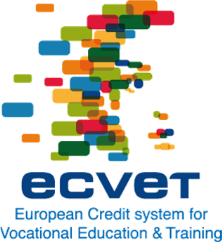 Mobilitetsmoduler til fagfolk inden for Social og SundhedsplejeDisse moduler blev udarbejdet af en arbejdsgruppe under LDV-Netværksprojektet EREIVET med 16 deltagere fra 8 forskellige lande. De beskriver de følgende aktiviteter:Sundhedspleje:Grundlæggende pleje og hygiejneGrundlæggende sygeplejeInteraktion og kommunikation med klient / borger / familie og pårørendeTeamworkAdministrative og dokumentationsopgaverUdforme og gennemføre aktiviteter Planlægning og styringSocial pleje:Praktisk grundlæggende hygiejne- og rengøringsarbejdeGrundlæggende pædagogisk forståelseInteraktion og kommunikation med klient / borger / familie og pårørende TeamworkUdforme og gennemføre aktiviteter Planlægning og styringBeskrivelseDe følgende mikromoduler kan bruges inden for IVTs mobiliteter for indlæring på tværs af grænser for at sikre, at ECVET-principperne overholdes. Alt efter varigheden af ​​praktikopholdet er det muligt at vælge ét eller flere mikromoduler.For EREIVET-Netværket: Annette Kay (Leder af arbejdspakke nr. 4): anka@sosusj.dkBarbara Paulmann (koordinator): Barbara.Paulmann@mk.niedersachsen.deModul 1:Praktisk grundlæggende hygiejne- og rengøringsarbejde Praktisk grundlæggende hygiejne- og rengøringsarbejde Praktisk grundlæggende hygiejne- og rengøringsarbejde Kvalifikationsreference:Social pleje Social pleje Social pleje Arbejdsområder:  Arbejde i borgerens hjem eller på institution og hermed respektere klientens måde at leve på. Arbejde i overensstemmelse med hygiejniske principper og standarder på praktikstedet. Tage hensyn til egen kropsholdning og inddrage brug af hjælpemidler under arbejdet. Arbejde med dokumentation. Vejlede klienten om at spise sund mad.Arbejdsområder:  Arbejde i borgerens hjem eller på institution og hermed respektere klientens måde at leve på. Arbejde i overensstemmelse med hygiejniske principper og standarder på praktikstedet. Tage hensyn til egen kropsholdning og inddrage brug af hjælpemidler under arbejdet. Arbejde med dokumentation. Vejlede klienten om at spise sund mad.Arbejdsområder:  Arbejde i borgerens hjem eller på institution og hermed respektere klientens måde at leve på. Arbejde i overensstemmelse med hygiejniske principper og standarder på praktikstedet. Tage hensyn til egen kropsholdning og inddrage brug af hjælpemidler under arbejdet. Arbejde med dokumentation. Vejlede klienten om at spise sund mad.EQF-niveau: 4DQR-niveau: 4Modulbeskrivelse: Hjælpe klienten med den grundlæggende pleje, af- og påklædning og med mobilisering. Bruge passende arbejdstøj og beskyttelsestøj. Etablere et tillidsfuldt forhold til klienten. Lede og hjælpe kunden med rengøring. Tilberede sund mad.Modulbeskrivelse: Hjælpe klienten med den grundlæggende pleje, af- og påklædning og med mobilisering. Bruge passende arbejdstøj og beskyttelsestøj. Etablere et tillidsfuldt forhold til klienten. Lede og hjælpe kunden med rengøring. Tilberede sund mad.Modulbeskrivelse: Hjælpe klienten med den grundlæggende pleje, af- og påklædning og med mobilisering. Bruge passende arbejdstøj og beskyttelsestøj. Etablere et tillidsfuldt forhold til klienten. Lede og hjælpe kunden med rengøring. Tilberede sund mad.Modulbeskrivelse: Hjælpe klienten med den grundlæggende pleje, af- og påklædning og med mobilisering. Bruge passende arbejdstøj og beskyttelsestøj. Etablere et tillidsfuldt forhold til klienten. Lede og hjælpe kunden med rengøring. Tilberede sund mad.Modulbeskrivelse: Hjælpe klienten med den grundlæggende pleje, af- og påklædning og med mobilisering. Bruge passende arbejdstøj og beskyttelsestøj. Etablere et tillidsfuldt forhold til klienten. Lede og hjælpe kunden med rengøring. Tilberede sund mad.VidenVidenFærdighederKompetenceKompetenceEleven har viden om:Udviklingspsykologi.Hygiejniske principperInstitutionelle normerArbejdsteknikker der er rygvenlige, herunder anvendelse af ressourcer.Dokumentation af de gennemførte rutiner.Vurdere i hvor grad det er en hastesituation og reagere i overensstemmelse hermedSund madEleven har viden om:Udviklingspsykologi.Hygiejniske principperInstitutionelle normerArbejdsteknikker der er rygvenlige, herunder anvendelse af ressourcer.Dokumentation af de gennemførte rutiner.Vurdere i hvor grad det er en hastesituation og reagere i overensstemmelse hermedSund madEleven er i stand til at:Udføre daglig basal pleje fx.Mund- og tandpleje.På- og afklædning.At sætte brugeren op, eller hjælpe til med at gøre brugeren klar til hvile, bevægelser eller aktiviteterTilberede sund madGøre rent Eleven forstår:Hvordan man skaber en relation til klienten, og hvordan man kommunikerer respektfuldt. Brugen af ​​arbejdstøj og beskyttelsestøjHygiejnisk desinfektion af hænder.Den fornuftige anvendelse af beskyttelseshandskerHvordan man er hygiejnisk, når man tilbereder mad og gør rent Eleven forstår:Hvordan man skaber en relation til klienten, og hvordan man kommunikerer respektfuldt. Brugen af ​​arbejdstøj og beskyttelsestøjHygiejnisk desinfektion af hænder.Den fornuftige anvendelse af beskyttelseshandskerHvordan man er hygiejnisk, når man tilbereder mad og gør rent Sociale kompetencer / Personlige kompetencerArbejde efter forskrifterTålmodighedEvne til at lytteRespektfuld indstillingKvaliteten af ​​det udførte arbejdeTilpasningsevneTage initiativSociale kompetencer / Personlige kompetencerArbejde efter forskrifterTålmodighedEvne til at lytteRespektfuld indstillingKvaliteten af ​​det udførte arbejdeTilpasningsevneTage initiativSociale kompetencer / Personlige kompetencerArbejde efter forskrifterTålmodighedEvne til at lytteRespektfuld indstillingKvaliteten af ​​det udførte arbejdeTilpasningsevneTage initiativSociale kompetencer / Personlige kompetencerArbejde efter forskrifterTålmodighedEvne til at lytteRespektfuld indstillingKvaliteten af ​​det udførte arbejdeTilpasningsevneTage initiativSociale kompetencer / Personlige kompetencerArbejde efter forskrifterTålmodighedEvne til at lytteRespektfuld indstillingKvaliteten af ​​det udførte arbejdeTilpasningsevneTage initiativModul 2:Grundlæggende pædagogisk forståelse Grundlæggende pædagogisk forståelse Grundlæggende pædagogisk forståelse Kvalifikationsreference:Social pleje Social pleje Social pleje Arbejdsområder:  Arbejde med børn og voksne med særlige behov på institutioner eller i deres eget hjem. Støtte barnets eller den voksnes udvikling ved hjælp af forskellige pædagogiske metoder. Organisere og evaluere aktiviteter.Arbejdsområder:  Arbejde med børn og voksne med særlige behov på institutioner eller i deres eget hjem. Støtte barnets eller den voksnes udvikling ved hjælp af forskellige pædagogiske metoder. Organisere og evaluere aktiviteter.Arbejdsområder:  Arbejde med børn og voksne med særlige behov på institutioner eller i deres eget hjem. Støtte barnets eller den voksnes udvikling ved hjælp af forskellige pædagogiske metoder. Organisere og evaluere aktiviteter.EQF-niveau: 4DQR-niveau: 4Modulbeskrivelse: Arbejde med at coache et barn eller en voksen ved at bruge barnets/den voksnes ressourcer.  Planlægge en aktivitet ud fra et pædagogisk eller uddannelsesmæssigt mål for et barn eller en gruppe af børn og foretage evaluering bagefter.Modulbeskrivelse: Arbejde med at coache et barn eller en voksen ved at bruge barnets/den voksnes ressourcer.  Planlægge en aktivitet ud fra et pædagogisk eller uddannelsesmæssigt mål for et barn eller en gruppe af børn og foretage evaluering bagefter.Modulbeskrivelse: Arbejde med at coache et barn eller en voksen ved at bruge barnets/den voksnes ressourcer.  Planlægge en aktivitet ud fra et pædagogisk eller uddannelsesmæssigt mål for et barn eller en gruppe af børn og foretage evaluering bagefter.Modulbeskrivelse: Arbejde med at coache et barn eller en voksen ved at bruge barnets/den voksnes ressourcer.  Planlægge en aktivitet ud fra et pædagogisk eller uddannelsesmæssigt mål for et barn eller en gruppe af børn og foretage evaluering bagefter.Modulbeskrivelse: Arbejde med at coache et barn eller en voksen ved at bruge barnets/den voksnes ressourcer.  Planlægge en aktivitet ud fra et pædagogisk eller uddannelsesmæssigt mål for et barn eller en gruppe af børn og foretage evaluering bagefter.VidenVidenFærdighederKompetenceKompetenceEleven har viden om:UdviklingspsykologiUddannelse og coachingIndlæringsevnerHandicap Pædagogiske metoderInstitutionens pædagogiske retningslinierSpil, kreativitet, drama osv.Eleven har viden om:UdviklingspsykologiUddannelse og coachingIndlæringsevnerHandicap Pædagogiske metoderInstitutionens pædagogiske retningslinierSpil, kreativitet, drama osv.Eleven er i stand til at:Lede en gruppeTilpasse sig kundernes behovOrganisere aktiviteterEleven forstår: At pædagogiske mål er hovedformålet med arbejdet Evaluering af arbejdetPlanlægning af arbejdetEleven forstår: At pædagogiske mål er hovedformålet med arbejdet Evaluering af arbejdetPlanlægning af arbejdetSociale kompetencer / Personlige kompetencerFleksibilitet Respektfuld indstillingOmhuSociale kompetencer / Personlige kompetencerFleksibilitet Respektfuld indstillingOmhuSociale kompetencer / Personlige kompetencerFleksibilitet Respektfuld indstillingOmhuSociale kompetencer / Personlige kompetencerFleksibilitet Respektfuld indstillingOmhuSociale kompetencer / Personlige kompetencerFleksibilitet Respektfuld indstillingOmhuModul 3:Interaktion og kommunikation med klient / borger / familie og pårørende Interaktion og kommunikation med klient / borger / familie og pårørende Interaktion og kommunikation med klient / borger / familie og pårørende Kvalifikationsreference:Social pleje Social pleje Social pleje Arbejdsområder:  Arbejde for at skabe en god dialog-situation med klientens og klientens familien. Arbejde med at analysere klientens behov og forstå klienters forskellige karakteristika. Arbejde med forskellige kommunikationsværktøjer. Arbejde med dokumentation.Arbejdsområder:  Arbejde for at skabe en god dialog-situation med klientens og klientens familien. Arbejde med at analysere klientens behov og forstå klienters forskellige karakteristika. Arbejde med forskellige kommunikationsværktøjer. Arbejde med dokumentation.Arbejdsområder:  Arbejde for at skabe en god dialog-situation med klientens og klientens familien. Arbejde med at analysere klientens behov og forstå klienters forskellige karakteristika. Arbejde med forskellige kommunikationsværktøjer. Arbejde med dokumentation.EQF-niveau: 4DQR-niveau: 4Modulbeskrivelse:Arbejde med, hvordan man analyser en klient og det at foreslå en hensigtsmæssig måde at kommunikere med klienten på. Arbejde i overensstemmelse med praktikstedets etiske regler og tage højde for tavshedspligt. Planlægge og gennemføre en dialog med en klient og klientens familie gennem brug af passende kommunikationsværktøjer og dokumentere oplysningerne fra dialogen. Være opmærksom på mulighederne for at henvise klienten til andre fagfolk og bruge disse, når det er nødvendigt.  Modulbeskrivelse:Arbejde med, hvordan man analyser en klient og det at foreslå en hensigtsmæssig måde at kommunikere med klienten på. Arbejde i overensstemmelse med praktikstedets etiske regler og tage højde for tavshedspligt. Planlægge og gennemføre en dialog med en klient og klientens familie gennem brug af passende kommunikationsværktøjer og dokumentere oplysningerne fra dialogen. Være opmærksom på mulighederne for at henvise klienten til andre fagfolk og bruge disse, når det er nødvendigt.  Modulbeskrivelse:Arbejde med, hvordan man analyser en klient og det at foreslå en hensigtsmæssig måde at kommunikere med klienten på. Arbejde i overensstemmelse med praktikstedets etiske regler og tage højde for tavshedspligt. Planlægge og gennemføre en dialog med en klient og klientens familie gennem brug af passende kommunikationsværktøjer og dokumentere oplysningerne fra dialogen. Være opmærksom på mulighederne for at henvise klienten til andre fagfolk og bruge disse, når det er nødvendigt.  Modulbeskrivelse:Arbejde med, hvordan man analyser en klient og det at foreslå en hensigtsmæssig måde at kommunikere med klienten på. Arbejde i overensstemmelse med praktikstedets etiske regler og tage højde for tavshedspligt. Planlægge og gennemføre en dialog med en klient og klientens familie gennem brug af passende kommunikationsværktøjer og dokumentere oplysningerne fra dialogen. Være opmærksom på mulighederne for at henvise klienten til andre fagfolk og bruge disse, når det er nødvendigt.  Modulbeskrivelse:Arbejde med, hvordan man analyser en klient og det at foreslå en hensigtsmæssig måde at kommunikere med klienten på. Arbejde i overensstemmelse med praktikstedets etiske regler og tage højde for tavshedspligt. Planlægge og gennemføre en dialog med en klient og klientens familie gennem brug af passende kommunikationsværktøjer og dokumentere oplysningerne fra dialogen. Være opmærksom på mulighederne for at henvise klienten til andre fagfolk og bruge disse, når det er nødvendigt.  VidenVidenFærdighederKompetenceKompetenceEleven har viden om:De forskellige former for kommunikationDe faktorer, der påvirker kommunikationenDen måde, hvormed en situation kan være egnet til en vanskelig samtaleErhvervsmæssige hemmeligheder og diskretion De nødvendige kommunikationshjælpemidler og-redskaber Overholdelse af reglerne for forretningsetikKarakteristika ved de forskellige klienterEleven har viden om:De forskellige former for kommunikationDe faktorer, der påvirker kommunikationenDen måde, hvormed en situation kan være egnet til en vanskelig samtaleErhvervsmæssige hemmeligheder og diskretion De nødvendige kommunikationshjælpemidler og-redskaber Overholdelse af reglerne for forretningsetikKarakteristika ved de forskellige klienterEleven er i stand til at:Skabe en udvekslings-situation der fremmer dialogen, klientens vilje og samarbejdet med dennes familie og pårørendeAnalysere klientens behov og tilpasse sig til demHenvise klienten til fagfolk, afdelinger eller partnere, efter behov.Indsamle, udvælge, og organisere informationObservere Udvælge og anvende korrekte kommunikationsværktøjer.Udarbejde, skrive og formidle arbejdsrelaterede dokumenter.Eleven forstår:Hvordan han kan indsamle familiernes og klientes behovHvordan han kan formulere svar eller foreslå løsninger Tilføje værdi til arbejdsrelaterede dokumenter.Formidle de nødvendige oplysninger for at sikre, at dokumenter bliver fulgt op påEleven forstår:Hvordan han kan indsamle familiernes og klientes behovHvordan han kan formulere svar eller foreslå løsninger Tilføje værdi til arbejdsrelaterede dokumenter.Formidle de nødvendige oplysninger for at sikre, at dokumenter bliver fulgt op påSociale kompetencer / Personlige kompetencerEvnen at bruge et passende sprogKvaliteten i at lytte, at udtrykke sig, at stille spørgsmål tilTålmodighedPasse på, omhuEmpatiTilpasningsevneTage initiativAnalytiske færdigheder under en konfliktRespektfuld indstillingSociale kompetencer / Personlige kompetencerEvnen at bruge et passende sprogKvaliteten i at lytte, at udtrykke sig, at stille spørgsmål tilTålmodighedPasse på, omhuEmpatiTilpasningsevneTage initiativAnalytiske færdigheder under en konfliktRespektfuld indstillingSociale kompetencer / Personlige kompetencerEvnen at bruge et passende sprogKvaliteten i at lytte, at udtrykke sig, at stille spørgsmål tilTålmodighedPasse på, omhuEmpatiTilpasningsevneTage initiativAnalytiske færdigheder under en konfliktRespektfuld indstillingSociale kompetencer / Personlige kompetencerEvnen at bruge et passende sprogKvaliteten i at lytte, at udtrykke sig, at stille spørgsmål tilTålmodighedPasse på, omhuEmpatiTilpasningsevneTage initiativAnalytiske færdigheder under en konfliktRespektfuld indstillingSociale kompetencer / Personlige kompetencerEvnen at bruge et passende sprogKvaliteten i at lytte, at udtrykke sig, at stille spørgsmål tilTålmodighedPasse på, omhuEmpatiTilpasningsevneTage initiativAnalytiske færdigheder under en konfliktRespektfuld indstillingModel 4:TeamworkTeamworkTeamworkKvalifikationsreference:Social pleje Social pleje Social pleje Arbejdsområder:  Arbejde på at få et overblik over teamet og for at tage ansvar i teamet.  Arbejde inden for værtslandets love og orden. Arbejde med at tage initiativ og dele viden og information i teamet.  Udvikle evnen til at reflektere over praksis og foreslå nye måder.Arbejdsområder:  Arbejde på at få et overblik over teamet og for at tage ansvar i teamet.  Arbejde inden for værtslandets love og orden. Arbejde med at tage initiativ og dele viden og information i teamet.  Udvikle evnen til at reflektere over praksis og foreslå nye måder.Arbejdsområder:  Arbejde på at få et overblik over teamet og for at tage ansvar i teamet.  Arbejde inden for værtslandets love og orden. Arbejde med at tage initiativ og dele viden og information i teamet.  Udvikle evnen til at reflektere over praksis og foreslå nye måder.EQF-niveau: 4DQR-niveau: 4Modulbeskrivelse: Arbejde med at planlægge hendes eller hans arbejdsdag ved hjælp af praktikstedets tidsplan. Arbejde med planlægning af holdenes arbejdsaktiviteter og deltage i evaluering af ​​teamets medlemmer. Udvikle en professionel holdning og tage initiativ til, at der reflekteres over praksis i teamet.Modulbeskrivelse: Arbejde med at planlægge hendes eller hans arbejdsdag ved hjælp af praktikstedets tidsplan. Arbejde med planlægning af holdenes arbejdsaktiviteter og deltage i evaluering af ​​teamets medlemmer. Udvikle en professionel holdning og tage initiativ til, at der reflekteres over praksis i teamet.Modulbeskrivelse: Arbejde med at planlægge hendes eller hans arbejdsdag ved hjælp af praktikstedets tidsplan. Arbejde med planlægning af holdenes arbejdsaktiviteter og deltage i evaluering af ​​teamets medlemmer. Udvikle en professionel holdning og tage initiativ til, at der reflekteres over praksis i teamet.Modulbeskrivelse: Arbejde med at planlægge hendes eller hans arbejdsdag ved hjælp af praktikstedets tidsplan. Arbejde med planlægning af holdenes arbejdsaktiviteter og deltage i evaluering af ​​teamets medlemmer. Udvikle en professionel holdning og tage initiativ til, at der reflekteres over praksis i teamet.Modulbeskrivelse: Arbejde med at planlægge hendes eller hans arbejdsdag ved hjælp af praktikstedets tidsplan. Arbejde med planlægning af holdenes arbejdsaktiviteter og deltage i evaluering af ​​teamets medlemmer. Udvikle en professionel holdning og tage initiativ til, at der reflekteres over praksis i teamet.VidenVidenFærdighederKompetenceKompetenceEleven har viden omStatus og teammedlemmers færdigheder, samt deres begrænsningerArbejdslovgivningVigtigheden af ​​teamwork Hvordan arbejdsområdet er organiseret i værtslandet Forskellige arbejdstidsplanerEleven har viden omStatus og teammedlemmers færdigheder, samt deres begrænsningerArbejdslovgivningVigtigheden af ​​teamwork Hvordan arbejdsområdet er organiseret i værtslandet Forskellige arbejdstidsplaner Eleven er i stand til atDele oplysninger med teametPlanlægge egne arbejdsaktiviteterEtablere en tidsplan for arbejdet og teammedlemmernes arbejdsaktiviteterDeltage i evaluering af teammedlemmerVære bevidst om sit ansvar i et teamHave en kritisk tankegangTage initiativEleven forstårHvordan man tager del i et arbejdsteam der arbejder på tværs af afdelingerHans/hendes grænser i arbejdetLovens værdiEleven forstårHvordan man tager del i et arbejdsteam der arbejder på tværs af afdelingerHans/hendes grænser i arbejdetLovens værdiSociale kompetencer / Personlige kompetencer-Fleksibilitet -Være punktlig-Respektere de etiske regler-Analytiske færdigheder under en konflikt-Respektfuld indstilling-Opnå holdåndSociale kompetencer / Personlige kompetencer-Fleksibilitet -Være punktlig-Respektere de etiske regler-Analytiske færdigheder under en konflikt-Respektfuld indstilling-Opnå holdåndSociale kompetencer / Personlige kompetencer-Fleksibilitet -Være punktlig-Respektere de etiske regler-Analytiske færdigheder under en konflikt-Respektfuld indstilling-Opnå holdåndSociale kompetencer / Personlige kompetencer-Fleksibilitet -Være punktlig-Respektere de etiske regler-Analytiske færdigheder under en konflikt-Respektfuld indstilling-Opnå holdåndSociale kompetencer / Personlige kompetencer-Fleksibilitet -Være punktlig-Respektere de etiske regler-Analytiske færdigheder under en konflikt-Respektfuld indstilling-Opnå holdåndModel 5:Administrative og dokumentationsopgaver Administrative og dokumentationsopgaver Administrative og dokumentationsopgaver Kvalifikationsreference:Social plejeSocial plejeSocial plejeArbejdsområder:  Arbejde med de dokumenter, der anvendes i det pågældende land eller på det pågældende praktiksted, både i procedurer og kunders filer. Arbejde med kvalitetstjek og tavshedspligt. Arbejdsområder:  Arbejde med de dokumenter, der anvendes i det pågældende land eller på det pågældende praktiksted, både i procedurer og kunders filer. Arbejde med kvalitetstjek og tavshedspligt. Arbejdsområder:  Arbejde med de dokumenter, der anvendes i det pågældende land eller på det pågældende praktiksted, både i procedurer og kunders filer. Arbejde med kvalitetstjek og tavshedspligt. EQF-niveau: 4DQR-niveau: 4DQR-niveau: 4Modelbeskrivelse: Eleven arbejder med at få overblik over forskellige dokumenter og brugen af ​​disse, og udvikler forståelse for betydningen af ​​dokumentation. Modelbeskrivelse: Eleven arbejder med at få overblik over forskellige dokumenter og brugen af ​​disse, og udvikler forståelse for betydningen af ​​dokumentation. Modelbeskrivelse: Eleven arbejder med at få overblik over forskellige dokumenter og brugen af ​​disse, og udvikler forståelse for betydningen af ​​dokumentation. Modelbeskrivelse: Eleven arbejder med at få overblik over forskellige dokumenter og brugen af ​​disse, og udvikler forståelse for betydningen af ​​dokumentation. Modelbeskrivelse: Eleven arbejder med at få overblik over forskellige dokumenter og brugen af ​​disse, og udvikler forståelse for betydningen af ​​dokumentation. Modelbeskrivelse: Eleven arbejder med at få overblik over forskellige dokumenter og brugen af ​​disse, og udvikler forståelse for betydningen af ​​dokumentation. VidenVidenFærdighederKompetenceKompetenceKompetenceEleven har viden omVide, hvilke medarbejdere der står for kvalitetstjek og kvalitetsstyringDokumenter og standarderProcedurer for bestillingerLageromsætningKlientens filEleven har viden omVide, hvilke medarbejdere der står for kvalitetstjek og kvalitetsstyringDokumenter og standarderProcedurer for bestillingerLageromsætningKlientens filEleven er i stand til atIndgive dokumenterHolde erhvervsmæssige hemmelighederEvaluere produkt- og materielle behovEleven forstårForskellene i administrativt arbejde i forskellige landeAt det er vigtigt at have dokumenterEleven forstårForskellene i administrativt arbejde i forskellige landeAt det er vigtigt at have dokumenterEleven forstårForskellene i administrativt arbejde i forskellige landeAt det er vigtigt at have dokumenterSociale kompetencer / Personlige kompetencerArbejde efter forskrifternøjagtighedRespektere etiske reglerRespektfuld indstillingSociale kompetencer / Personlige kompetencerArbejde efter forskrifternøjagtighedRespektere etiske reglerRespektfuld indstilling Modul 6:Udforme og gennemføre aktiviteter Udforme og gennemføre aktiviteter Udforme og gennemføre aktiviteter Kvalifikationsreference:Social plejeSocial plejeSocial plejeArbejdsområder:  Arbejde med børn og klienters udvikling, selv klienter med handicap eller sygdomme. Arbejde med at planlægge, lede og evaluere aktiviteter for børn og klienter med eller uden handicap eller sygdomme. Arbejde med at motivere barnet/klienten til at deltage i aktiviteter.Arbejdsområder:  Arbejde med børn og klienters udvikling, selv klienter med handicap eller sygdomme. Arbejde med at planlægge, lede og evaluere aktiviteter for børn og klienter med eller uden handicap eller sygdomme. Arbejde med at motivere barnet/klienten til at deltage i aktiviteter.Arbejdsområder:  Arbejde med børn og klienters udvikling, selv klienter med handicap eller sygdomme. Arbejde med at planlægge, lede og evaluere aktiviteter for børn og klienter med eller uden handicap eller sygdomme. Arbejde med at motivere barnet/klienten til at deltage i aktiviteter.EQF-niveau: 4DQR-niveau: 4DQR-niveau: 4Modulbeskrivelse: Eleven arbejder med at kunne evaluere barnets naturlige udvikling og afvigelser fra denne; og med at planlægge en aktivitet, der er baseret på barnet/klienten. Eleven evaluerer aktiviteten bagefter.Modulbeskrivelse: Eleven arbejder med at kunne evaluere barnets naturlige udvikling og afvigelser fra denne; og med at planlægge en aktivitet, der er baseret på barnet/klienten. Eleven evaluerer aktiviteten bagefter.Modulbeskrivelse: Eleven arbejder med at kunne evaluere barnets naturlige udvikling og afvigelser fra denne; og med at planlægge en aktivitet, der er baseret på barnet/klienten. Eleven evaluerer aktiviteten bagefter.Modulbeskrivelse: Eleven arbejder med at kunne evaluere barnets naturlige udvikling og afvigelser fra denne; og med at planlægge en aktivitet, der er baseret på barnet/klienten. Eleven evaluerer aktiviteten bagefter.Modulbeskrivelse: Eleven arbejder med at kunne evaluere barnets naturlige udvikling og afvigelser fra denne; og med at planlægge en aktivitet, der er baseret på barnet/klienten. Eleven evaluerer aktiviteten bagefter.Modulbeskrivelse: Eleven arbejder med at kunne evaluere barnets naturlige udvikling og afvigelser fra denne; og med at planlægge en aktivitet, der er baseret på barnet/klienten. Eleven evaluerer aktiviteten bagefter.VidenVidenFærdighederKompetenceKompetenceKompetenceEleven har viden omMenneskers udvikling Handicap og sygdommeLivskvalitetHvilke aktiviteter, der er muligeHvilke mål, man kan nå med aktiviteterPlanlægning og evaluering af aktiviteterEleven har viden omMenneskers udvikling Handicap og sygdommeLivskvalitetHvilke aktiviteter, der er muligeHvilke mål, man kan nå med aktiviteterPlanlægning og evaluering af aktiviteterEleven er i stand til atOrganisere, lede og evaluere aktiviteterTilpasse aktiviteterne til klienterneEleven forstårBetydningen af ​​forskellige aktiviteterVise initiativAt de mål, man kan nå med en aktivitet har forskellig værdi fra klient til klientEleven forstårBetydningen af ​​forskellige aktiviteterVise initiativAt de mål, man kan nå med en aktivitet har forskellig værdi fra klient til klientEleven forstårBetydningen af ​​forskellige aktiviteterVise initiativAt de mål, man kan nå med en aktivitet har forskellig værdi fra klient til klientSociale kompetencer / Personlige kompetencerBegejstringEmpatiTålmodighedKreativitetLederskabSociale kompetencer / Personlige kompetencerBegejstringEmpatiTålmodighedKreativitetLederskabSociale kompetencer / Personlige kompetencerBegejstringEmpatiTålmodighedKreativitetLederskabSociale kompetencer / Personlige kompetencerBegejstringEmpatiTålmodighedKreativitetLederskabSociale kompetencer / Personlige kompetencerBegejstringEmpatiTålmodighedKreativitetLederskabSociale kompetencer / Personlige kompetencerBegejstringEmpatiTålmodighedKreativitetLederskabModul 7:Planlægning og styringPlanlægning og styringPlanlægning og styringKvalifikationsreference:Social plejeSocial plejeSocial plejeArbejdsområder:  Arbejde med organisering, planlægning og styring.Arbejdsområder:  Arbejde med organisering, planlægning og styring.Arbejdsområder:  Arbejde med organisering, planlægning og styring.EQF-niveau: 4DQR-niveau: 4DQR-niveau: 4Modulbeskrivelse: Eleven arbejder for at få et overblik over og forståelse af praktikstedet og organisationen, og hvordan man kommunikerer internt i organisationen. Eleven arbejder med planlægning og styring af hans/hendes daglige arbejde og med hans/hendes stilling. Modulbeskrivelse: Eleven arbejder for at få et overblik over og forståelse af praktikstedet og organisationen, og hvordan man kommunikerer internt i organisationen. Eleven arbejder med planlægning og styring af hans/hendes daglige arbejde og med hans/hendes stilling. Modulbeskrivelse: Eleven arbejder for at få et overblik over og forståelse af praktikstedet og organisationen, og hvordan man kommunikerer internt i organisationen. Eleven arbejder med planlægning og styring af hans/hendes daglige arbejde og med hans/hendes stilling. Modulbeskrivelse: Eleven arbejder for at få et overblik over og forståelse af praktikstedet og organisationen, og hvordan man kommunikerer internt i organisationen. Eleven arbejder med planlægning og styring af hans/hendes daglige arbejde og med hans/hendes stilling. Modulbeskrivelse: Eleven arbejder for at få et overblik over og forståelse af praktikstedet og organisationen, og hvordan man kommunikerer internt i organisationen. Eleven arbejder med planlægning og styring af hans/hendes daglige arbejde og med hans/hendes stilling. Modulbeskrivelse: Eleven arbejder for at få et overblik over og forståelse af praktikstedet og organisationen, og hvordan man kommunikerer internt i organisationen. Eleven arbejder med planlægning og styring af hans/hendes daglige arbejde og med hans/hendes stilling. VidenVidenFærdighederKompetenceKompetenceKompetenceEleven har viden omArbejde gennem den grundlæggende planlægning af organisationenStyre sit eget arbejdeInteressen for teamet KommunikationsreglerProfessionel holdningEleven har viden omArbejde gennem den grundlæggende planlægning af organisationenStyre sit eget arbejdeInteressen for teamet KommunikationsreglerProfessionel holdningEleven er i stand til atPlanlægge egne arbejdsaktiviteterAcceptere andres synspunkterEleven forstårBetydningen af ​​planlægningEleven forstårBetydningen af ​​planlægningEleven forstårBetydningen af ​​planlægningSociale kompetencer / Personlige kompetencerKvaliteten i at lytte, at udtrykke sig, at stille spørgsmål tilTålmodighedTilpasningsevneTage initiativVære punktligHoldåndRespektere etiske reglerAnalytiske evner til en nødsituation eller konfliktRespektfuld indstillingPålidelighedTænke forud/forudseSociale kompetencer / Personlige kompetencerKvaliteten i at lytte, at udtrykke sig, at stille spørgsmål tilTålmodighedTilpasningsevneTage initiativVære punktligHoldåndRespektere etiske reglerAnalytiske evner til en nødsituation eller konfliktRespektfuld indstillingPålidelighedTænke forud/forudseSociale kompetencer / Personlige kompetencerKvaliteten i at lytte, at udtrykke sig, at stille spørgsmål tilTålmodighedTilpasningsevneTage initiativVære punktligHoldåndRespektere etiske reglerAnalytiske evner til en nødsituation eller konfliktRespektfuld indstillingPålidelighedTænke forud/forudseSociale kompetencer / Personlige kompetencerKvaliteten i at lytte, at udtrykke sig, at stille spørgsmål tilTålmodighedTilpasningsevneTage initiativVære punktligHoldåndRespektere etiske reglerAnalytiske evner til en nødsituation eller konfliktRespektfuld indstillingPålidelighedTænke forud/forudseSociale kompetencer / Personlige kompetencerKvaliteten i at lytte, at udtrykke sig, at stille spørgsmål tilTålmodighedTilpasningsevneTage initiativVære punktligHoldåndRespektere etiske reglerAnalytiske evner til en nødsituation eller konfliktRespektfuld indstillingPålidelighedTænke forud/forudseSociale kompetencer / Personlige kompetencerKvaliteten i at lytte, at udtrykke sig, at stille spørgsmål tilTålmodighedTilpasningsevneTage initiativVære punktligHoldåndRespektere etiske reglerAnalytiske evner til en nødsituation eller konfliktRespektfuld indstillingPålidelighedTænke forud/forudseYderligere oplysninger: De 7 moduler refererer til læringsområdet for SOSU-assistenter eller lignende uddannelser i de deltagende lande.Udviklet af: Arbejdsgruppen EREIVET-Netværket